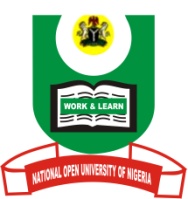 NATIONAL OPEN UNIVERSITY OF NIGERIA14/16 AHMADU BELLO WAY, VICTORIA ISLAND, LAGOSSCHOOL OF SCIENCE AND TECHNOLOGYJUNE/JULY EXAMINATIONCOURSE CODE: ESM306COURSE TITLE: ENVIRONMENTAL POLITICSTIME ALLOWED: 2 HOURSINSTRUCTION: Answer any 4 (four) questionsQ1. Discuss the scope of environmental politics as an academic discipline                                                                                                             (71/2 marks)Q2. Identify and discuss the characteristics of a good environmental quality                                                                                                           (71/2 marks)Q3. Describe the major types and the nature of major environmental problems in Nigeria                                                                                        (71/2 marks)Q4.Explain why environmental health data in the developing countries are difficult to access                                                                                      (71/2 marks)Q5. Highlight the principles of environmental justice in relation to the Nigeria situation.                                                                                   (71/2 marks)Q6. Discuss the mechanisms governing the management of natural resources                                                                                                        (71/2 marks)Q7. Federal environmental protection agency is charged with the overall responsibility of protecting and developing the Nigerian environment” evaluate the activities of FEPA in your state in relation to this statement.           (71/2 marks)